BUSINESS PROJECT 
REQUEST TEMPLATE 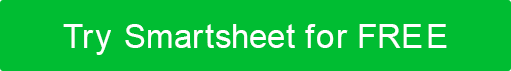 PROJECT TITLESUBMITTED BYPROJECT TYPEPHONE / EMAILTOTAL ESTIMATED BUDGETDATE OF PROPOSALVERSION NO.PROJECTED START DATEPROJECTED COMPLETION DATEProvide Name, Title, Phone, and Email Address for each stakeholder below.Provide Name, Title, Phone, and Email Address for each stakeholder below.Provide Name, Title, Phone, and Email Address for each stakeholder below.PROJECT SPONSOR   Commissions delivery of and champions project; Provides vision and direction; Accepts responsibilityPROJECT SPONSOR   Commissions delivery of and champions project; Provides vision and direction; Accepts responsibilityPROJECT SPONSOR   Commissions delivery of and champions project; Provides vision and direction; Accepts responsibilityPROJECT MANAGER   Confirms need for project and validates objectives; Provides specs, monitoring, and overall deliveryPROJECT MANAGER   Confirms need for project and validates objectives; Provides specs, monitoring, and overall deliveryPROJECT MANAGER   Confirms need for project and validates objectives; Provides specs, monitoring, and overall deliveryADDITIONAL STAKEHOLDERSADDITIONAL STAKEHOLDERSADDITIONAL STAKEHOLDERSSTAKEHOLDER NAMESTAKEHOLDER ROLECONTACT INFOPROJECT OVERVIEWSUMMARYOBJECTIVESBUSINESS JUSTIFICATIONCASE FOR FAST TRACKDEPENDENCIES / RELATED PROJECTSTECHNOLOGYRISK OVERVIEWSCOPE OF PROJECTSCOPE OF PROJECTASPECTS IMPACTEDASPECTS IMPACTEDIN SCOPEIN SCOPEIN SCOPEIN SCOPEOUT OF SCOPEOUT OF SCOPEOUT OF SCOPEOUT OF SCOPEDELIVERABLESDELIVERABLESTIMELINE / MILESTONESTIMELINE / MILESTONESTIMELINE / MILESTONESTIMELINE / MILESTONESTIMELINE / MILESTONESTIMELINE / MILESTONESTIMELINE / MILESTONESOVERVIEWMILESTONEMILESTONEMILESTONEMILESTONEMILESTONEDEADLINEDEADLINESTAFFING RESOURCESSTAFFING RESOURCESSTAFFING RESOURCESSTAFFING RESOURCESSTAFFING RESOURCESSTAFFING RESOURCESSTAFFING RESOURCESOVERVIEWFUNCTIONFUNCTIONCAPABILITY REQUIREMENTSCAPABILITY REQUIREMENTSCAPABILITY REQUIREMENTSCAPABILITY REQUIREMENTSFTEPROJECT BUDGET / COST OVERVIEWPROJECT BUDGET / COST OVERVIEWGRAND TOTALRELATED DOCUMENTSRELATED DOCUMENTSRELATED DOCUMENTSFUNCTIONDESCRIPTIONFILE NAME / LOCATION / LINKEXECUTIVE DECISION RECORDEXECUTIVE DECISION RECORDEXECUTIVE DECISION RECORDDATEAPPROVED BYDECISIONDISCLAIMERAny articles, templates, or information provided by Smartsheet on the website are for reference only. While we strive to keep the information up to date and correct, we make no representations or warranties of any kind, express or implied, about the completeness, accuracy, reliability, suitability, or availability with respect to the website or the information, articles, templates, or related graphics contained on the website. Any reliance you place on such information is therefore strictly at your own risk.